Бесплатное питание предоставляется по заключению комиссии, назначенной приказомдиректора, на основании следующих документов:заявление родителя (законного представителя) документ, удостоверяющий личность заявителя свидетельство о рождении или паспорт ребенка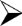 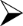 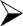 документ, подтверждающий регистрацию учащегося на территории города Ярославля по месту жительства или по месту пребывания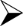 документ	органа опеки и попечительства об установлении	над ребенком опеки (попечительства)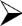 справка органа социальной защиты населения Ярославской области о признании семьи малоимущей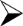 справка, подтверждающая факт установления инвалидности, выдаваемая учреждением медико-социальной экспертизы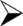 справка	медицинской	организации	о	постановке	обучающегося	на	учет	в противотуберкулезном диспансере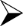 удостоверение многодетной семьи, выданное органами социальной защиты населения Ярославской области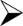     Ответственность за своевременную подготовку документов для предоставления бесплатного питания несёт классный руководитель.    Списки обучающихся, зачисленных на бесплатное питание, утверждаются приказом директора.      Классный руководитель ведет ежедневный учет питающихся на бесплатной основе. Для осуществления учета обучающихся, получающих питание на бесплатной основе, и контроля над целевым расходованием бюджетных средств, выделяемых на питание обучающихся, ведется табель по учёту питающихся, который в конце месяца сдается в бухгалтерию.